6. ConclusiónPara la próxima semana:- Familiarízate con la Célula 1 y Ap. 4:11- Familiarízate con la Célula 2 y Ro. 3:10-12- Familiarízate con la Célula 3 y He. 9:27______________________________________________________Lectura RecomendadaTo Tell the Truth [Diga la verdad] de Will MetzgerTelling the Truth[Diciendo la verdad] de D.A. Carson El evangelio y la evangelización personal de Mark DeverSpeaking of Jesus [Hablando de Jesús] de Mack StilesPrimera edición en español: 2019Copyright © 2019 por 9Marks para esta versión españolaSeminario Básico—Dos maneras de vivir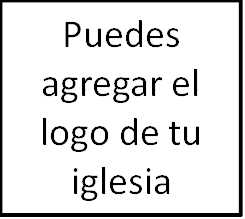 Clase 2: La humanidad en rebelión1. Introducción2. Repaso3. La humanidad en rebelión«Como está escrito: No hay justo, ni aun uno; No hay quien entienda, no hay quien busque a Dios. Todos se desviaron, a una se hicieron inútiles; No hay quien haga lo bueno, no hay ni siquiera uno».- Romanos 3:10-12La caída del hombre(Génesis 3:1-8; Habacuc 1:13)La depravación del hombre(Romanos 3:20, 3:23, 5:12; Santiago 2:10-11)Implicaciones para el evangelismo(Génesis 6:5-6; Salmo 51:5; Romanos 7:18; 1 Juan 1:8-10)- Mira los niños(Salmo 51:5)- Mira el mundo(Génesis 3:17-19)- Mira tu vida(Romanos 7:18)- Mira a Dios(Isaías 6:3-5)- Mira la Biblia(Éxodo 20:1-17; Mateo 5:17-48)